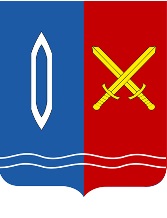 ПРИКАЗОтдела образования администрации г. ТейковоИвановской областиот 09.01.2020 № 9-1О проведении муниципального мониторинга качества дошкольного образования г.о. Тейково	В соответствии с Положением о муниципальной системе оценки качества образования в г.о.Тейково (МСОКО), утвержденным приказом Отдела образования № 7-1 от 09.01.2020г., в целях совершенствования системы управления качеством дошкольного образования на основе его достоверной и объективной оценки ПРИКАЗЫВАЮ:Утвердить Положение «О муниципальном мониторинге качества дошкольного образования» (Приложение № 1).Утвердить показатели мониторинга муниципальной системы оценки качества дошкольного образования (Приложение № 2).Провести муниципальный мониторинг качества дошкольного образования в г.о. Тейково за 2020-2021 учебный год до 20.08.2021 г. в соответствии с Положением «О муниципальном мониторинге качества дошкольного образования».Назначить ответственным за проведение мониторинга качества дошкольного образования Коршунову М.В., ведущего специалиста Отдела образования администрации г. Тейково.Ведущему специалисту Коршуновой М.В.- организовать проведение муниципального мониторинга качества дошкольного образования в соответствии с Положением;- обеспечить участие образовательных учреждений, реализующих образовательные программы дошкольного образования в муниципальном мониторинге качества дошкольного образования;- провести анализ результата мониторинга, представить в виде аналитической справки;- подготовить адресные рекомендации с учетом анализа результатов оценки качества дошкольного образования, направленные на повышение качества показателей мониторинга;- подготовить предложения по принятию управленческих решений по итогам мониторинга;- обсудить результаты мониторинга на совещании руководителей ДОО;- довести информацию до общественности о результатах оценки качества дошкольного образования посредством публичного отчета и аналитических материалов;- обеспечить размещение на официальном сайте Отдела образования администрации г.Тейково результатов и материалов проведенного мониторинга качества дошкольного образования г.о. Тейково.      5. Руководителям образовательных учреждений, реализующих                  образовательные программы дошкольного образования:           - принять участие в мониторинге оценки качества дошкольного образования за 2020-2021 учебный год;           - предоставлять своевременно в Отдел образования администрации г.Тейково запрашиваемую информацию для проведения оценки качества дошкольного образования;   - учесть адресные рекомендации и предложения по принятию управленческих решений при проведении внутренней оценки качества образования в ДОО.       6.  Контроль исполнения приказа оставляю за собой.Начальник Отдела образования			                       А.Н. Соловьева  администрации г. Тейково                  (оригинал подписан)Приложение  1  к приказу Отдела образования                                                                                                                  № 9-1 от 09.01.2020 года Положение о муниципальном мониторинге качества дошкольного образования 1.Основные положения. 1.1. Положение «О муниципальном мониторинге качества дошкольного  образования» (далее Положение) устанавливает единые требования к  муниципальному мониторингу  качества дошкольного образования (далее                          МКДО), определяет цели, задачи, функционирование  и организацию оценки                   качества дошкольного образования. 1.2. Данное  Положение разработано в соответствии с: Федеральным Законом от 29.12.2012 №273-ФЗ «Об образовании в Российской Федерации»; Постановлением Правительства РФ от 05.08.2013 №662 «Об осуществлении мониторинга системы образования»; Приказом Федеральной службы по надзору в сфере образования и науки, Министерства просвещения Российской Федерации, Министерства науки и высшего образования Российской Федерации от 18.12.2019 №1684/694/1377 «Об осуществлении Федеральной службой по надзору в сфере образования и науки, Министерством просвещения Российской Федерации и Министерством науки и высшего образования Российской Федерации мониторинга системы образования в части результатов национальных и международных исследований качества образования и иных аналогичных оценочных мероприятий, а также результатов участия обучающихся в указанных исследованиях и мероприятиях» (зарегистрирован 26.12.2019 №569930; Приказом Министерства образования и науки РФ от 17.10.2013 №1155 «О введении ФГОС дошкольного образования»; Приказом Министерства образования и науки РФ от 14.06.2013 №462 «Об утверждении Порядка и проведения самообследования образовательной организацией»;  Приказом Министерства образования и науки РФ от 18.10.2013 №55-н «Об утверждении профессионального стандарта «Педагог» (педагогическая деятельность в сфере дошкольного, начального общего, основного общего, среднего общего образования); Концепции мониторинга дошкольного образования Российской Федерации, 2020г Приказом Отдела образования администрации г.Тейково от 09.01.2020 № 7-1 «Об утверждении Положения о муниципальной системе оценки качества образования» (далее-МСОКО); другие нормативно-правовые акты, регламентирующие образовательную деятельность в сфере дошкольного образования, а также деятельность по присмотру и уходу за детьми дошкольного возраста. 3. Настоящее 	Положение 	распространяется 	на деятельность образовательных организаций, реализующих образовательные программы дошкольного образования в г.о.Тейково (далее ДОО). 1.4. МКДО разработан в соответствии с методикой для проведения оценки механизмов управления качеством образования в субъектах Российской Федерации. 2. Основные цели, задачи и принципы функционирования МКДО.2.1. Цель МКДО: - 	совершенствование 	системы 	управления 	качеством дошкольного образования на основе его достоверной и объективной оценки.  2.2. Задачи системы: повышение качества образовательных программ дошкольного образования; повышение качества содержания образовательной деятельности в дошкольных ДОО (социально-коммуникативное развитие, познавательное развитие, речевое развитие, художественно-эстетическое развитие, физическое развитие); повышение качества образовательных условий в ДОО (кадровые условия, развивающая предметно-пространственная среда, психолого-педагогические условия); повышение 	качества 	реализации 	адаптированных 	 основных образовательных  программ в ДОО; повышение качества взаимодействия с семьей (участие семьи в образовательной деятельности, удовлетворенность семьи образовательными услугами, индивидуальная поддержка развития детей в семье);укрепление здоровья, обеспечение безопасности и качества услуг по присмотру и уходу; повышение качества управления в ДОО. 2.3. Принципы функционирования МКДО: реалистичность требований, норм и показателей качества образования, их социальной и личностной значимости; инструментальность и техничность используемых показателей (с учетом существующих возможностей сбора данных, методик измерений, анализа и интерпретации данных, подготовленности потребителей к их восприятию); объективность, достоверность, полнота и системность информации о качестве дошкольного образования; открытость и прозрачность процедур оценки качества образования; доступность информации о состоянии и качестве образования для различных групп потребителей; рефлективность, 	реализуемая 	через 	самооценку деятельности образовательных организаций; минимизация системы показателей; соблюдение морально-этических норм при проведении процедур оценки качества образования. 3. Порядок проведения мониторинга.3.1. МКДО проводится ежегодно. 3.2. Порядок проведения мониторинга включает: установление сроков мониторинга; проведения оценочной процедуры (обработка заполненных экспертных карт); проведение итогового совещания с руководителями дошкольных образовательных организаций; разработку адресных и методических рекомендаций (программы наставников, стажировки, семинаров и т.д.), доведение информации до дошкольных образовательных организаций. 3.3. Система МКДО состоит из взаимосвязанных процессов, представляющих собой следующий алгоритм действий: оценка деятельности муниципальной системы дошкольного образования; -подготовка единого сводного аналитического отчета по муниципальной системе дошкольного образования; - анализ результатов мониторинга; принятие управленческих решений. 4. Система показателей мониторинга.4.1. МКДО осуществляется в соответствии со следующими группами показателей (приложение 1): качество  образовательных программ дошкольного образования; качество содержания образовательной деятельности в ДОО; качество образовательных условий в ДОО; качество реализации адаптированных  основных образовательных  программ в ДОО взаимодействие с семьей; здоровье, безопасность и качество услуг по присмотру и уходу; качество управления в ДОО. 5. Методы сбора и обработки информации.5.1. МКДО предусматривает сбор информации на каждом уровне системы дошкольного образования: муниципальном и ДОО. Методы сбора информации определяются особенностями каждого из уровней. В ДОО могут быть использованы: структурированное 	наблюдение 	за 	реализацией образовательной деятельности в группе ДОО с использованием оценочных шкал; экспертная оценка образовательных условий ДОО; анкетирование родителей (законных представителей) воспитанников ДОО; самоанализ продуктов управленческой и педагогической деятельности (управленческих документов, образовательных и рабочих программ). Основание методов сбора и обработки информации о качестве образования отражаются в ВСОКО ДО, разработанной и реализуемой ДОО. На муниципальном уровне могут быть использованы: изучение открытых источников информации о деятельности ДОО, опубликованных на официальных сайтах ДОО; изучение и анализ информации самооценки эффективности деятельности руководителей ДОО, полученной по запросу муниципалитета; данные федерального статистического отчета формы 85-К; данные 	о 	повышении 	профессионального уровня педагогических работников; заполнение АИС «Комплектование ДОО». 5.2. Отдел образования изучает информацию, представленную ДОО. Каждый показатель оценивают, используя информацию из раздела «Показатели мониторинга муниципальной системы оценки качества дошкольного образования» (приложение 2). По результатам анализа информации, предоставленной всеми ДОО, заполняются таблицы, в которых отражена обобщенная информация о результатах оценки качества дошкольного образования в муниципалитете, используя подтверждающие документы, размещенные на официальных сайтах ДОО. 5.3. После получения информации из ДОО проводится муниципальная экспертиза. По результатам экспертизы составляется сводная таблица. По каждому показателю определяют среднее значение, а также указывают минимальные и максимальные значения, которые выявлены при проведении мониторинга. Количественный анализ позволяет сформировать представление об общих тенденциях и выделить особенности качества дошкольного образования в муниципалитете. Полученные данные могут быть обработаны с помощью методов математической статистики (кластерный анализ). 5.4. Качественный  анализ направлен на прогнозирование развития муниципальной системы дошкольного образования, разработку адресных рекомендаций и предложений по повышению качества дошкольного образования в г.о. Тейково. 5.5. Результаты МКДО оформляются в виде заключения (аналитического отчета) и размещаются на официальном сайте. На основе материалов заключения разрабатываются адресные рекомендации, мероприятия и принимаются управленческие решения.5.6. Регулярное проведение МКДО с использованием одних и тех же показателей, и критериев их оценки позволит выявить динамику качества дошкольного образования и повысить эффективность принимаемых управленческих решений.  Анализ результатов мониторинга.6.1. Комплексный анализ результатов мониторинга муниципальных показателей обеспечивает проведение оценки: качества  образовательных программ дошкольного образования; качества содержания образовательной деятельности в ДОО; качества образовательных условий в ДОО; качества реализации адаптированных  основных образовательных  программ в ДОО; качества взаимодействия с семьей (участие семьи в образовательной деятельности, удовлетворенность семьи образовательными услугами, индивидуальная поддержка развития детей в семье); мероприятий, направленных на укрепление здоровья, обеспечение безопасности и качеству услуг по присмотру и уходу; - качества управления в ДОО. Меры и управленческие решения.7.1. По итогам проведенного анализа результатов МКДО составляется аналитический отчет, направленный на совершенствование мониторинга, который включает следующие разделы: общая информация; результаты МКДО по отдельным показателям; выявление факторов, влияющих на механизмы управления качеством дошкольного образования в г.о. Тейково; адресные и методические рекомендации по результатам аналитического отчета; управленческие решения с указанием сроков реализации принимаемых мер, участников и ответственных; совершенствование нормативных правовых актов МКУ Отдела образования администрации г.Тейково, образовательных организаций в части повышения профессионального мастерства педагогических работников. 8. Анализ эффективности принятых  управленческих решений и комплекса мер.8.1. Анализ эффективности принятых управленческих решений и комплекса мер направлен на его оценку в целях совершенствования системы мониторинга. Анализ эффективности принятых управленческих решений проводится не реже чем 1 раз в год. 8.2. В результате анализа эффективности принятых управленческих решений и комплекса мер возможно проведение корректировки имеющихся и (или) постановке новых целей МКДО. Приложение  1  к приказу Отдела образования № 9-1 от 09.01.2020 года Показатели мониторинга муниципальной системы оценки качества дошкольного образованияг.о. ТейковоИнтерпретация результатов: Оптимальный уровень управления качеством образования – 148-185 баллов (80-100%); Достаточный уровень управления качеством образования – 93-147 баллов (50-79%); Недостаточный уровень управления качеством образования – менее 92 баллов (менее 50%)№ п/п № п/п Критерии и показатели сопроводительные материалы индикаторы Измерение в баллах Maксим. количе ство баллов по критер ию 1.Качество образовательных программ дошкольного образования, максимально 15 баллов 1.Качество образовательных программ дошкольного образования, максимально 15 баллов 1.Качество образовательных программ дошкольного образования, максимально 15 баллов 1.Качество образовательных программ дошкольного образования, максимально 15 баллов 1.Качество образовательных программ дошкольного образования, максимально 15 баллов 1.1 Соответствие структуры ОПДО требованиям ФГОС ДО ОПДО - не соответствие структуре ФГОС ДО -частичное соответствие ФГОС ДО -соответствие ФГОС ДО 0 баллов 1 балл  2 балла 2 Соответствие структуры ОПДО требованиям ФГОС ДО ОПДО - не соответствие структуре ФГОС ДО -частичное соответствие ФГОС ДО -соответствие ФГОС ДО 0 баллов 1 балл  2 балла 2 1.2 1.2  Соответствие содержания ОПДО выбранным комплексной и парциальной программы  ОПДО -соответствие принципов -соответствие форм, методов и средств реализации программы -соответствие развивающей предметно-пространственной среды -соответствие учебно-методического комплекта 1 балл 1 балл 1 балл 1 балл 4 1.3 1.3 Доступность информации о реализуемой ОПДО Рубрики сайта, стенды ОО - полный текст ОПДО доступен для ознакомления родителей (законных представителей) -полный текст ОПДО размещен на сайте ДОО -краткая презентация ОПДО размещена  на сайте ДОО 1 балл 1 балл 1 балл 3 1.4 1.4 Участие заинтересованных лиц в реализации ОПДО ОПДО,  протоколы заседания педагогических советов, родительских собраний - педагоги принимают участие в разработке ОПДО либо ее совершенствовании; - родители (законные представители) принимают участие в реализации ОПДО либо ее совершенствовании; - заинтересованные стороны принимают участие в разработке ОПДО либо ее совершенствовании 1 балл 1 балл 1 балл 3 1.5 Соблюдение требований законодательства в сфере образования Акты проверок контрольнонадзорных органов -Отсутствие предписаний контрольно-надзорных органов 3 балла 3 2. Качество содержания образовательной деятельности в ДОО , максимально 25 баллов 2. Качество содержания образовательной деятельности в ДОО , максимально 25 баллов 2. Качество содержания образовательной деятельности в ДОО , максимально 25 баллов 2. Качество содержания образовательной деятельности в ДОО , максимально 25 баллов 2. Качество содержания образовательной деятельности в ДОО , максимально 25 баллов 2. Качество содержания образовательной деятельности в ДОО , максимально 25 баллов 2.1 Реализация основных направлений развития дошкольников: -социально-коммуникативное развитие, -познавательное развитие,  -  речевое развитие,  -художественно-эстетическое развитие,  -физическое развитие Содержание информации в реализуемой ОПДО и планах образовательной деятельности педагогов - адекватность возрастным особенностям воспитанников - отражение принципов ОПДО - соответствие формам, методам и средствам реализации ОПДО - амплификация и постоянное совершенствование содержания с учетом потребностей, возможностей, интересов и инициативы воспитанников 1 балл за каждое направл ение (5) балл за каждое направл ение (5) 1 балл за каждое направл ение (5) балла за каждое направл ение (10)  25 3. Качество образовательных условий в ДОО, максимально 45 баллов 3. Качество образовательных условий в ДОО, максимально 45 баллов 3. Качество образовательных условий в ДОО, максимально 45 баллов 3. Качество образовательных условий в ДОО, максимально 45 баллов 3. Качество образовательных условий в ДОО, максимально 45 баллов 3. Качество образовательных условий в ДОО, максимально 45 баллов 3.1 Наличие квалифицированных кадров Штатное расписание, условия - наличие квалифицированных кадров (в соответствии с требованиями профстандарта «Педагог») - уровень профессиональной квалификации педагогических работников соответствуют требованиям, предъявляемым к кадровым условиям реализации ФГОС ДО (70-100% педагогов имеют высшую и первую квалификационную категории) - наличие специалистов, необходимых для реализации ОПДО  балл балла балла 6 3.1.1Профессиональное развитие педагогов План курсовой подготовки, отчет о результатах самообследования - осуществляется регулярное профессиональное развитие педагогов (более 80% от общего количества педагогов прошли обучение на КПК в течение 3 лет) - созданы условия для индивидуально-исследовательской деятельности, участия в инновационной работе 2 балл 2 балла 4 3.1.2 Результативность 	участия педагогов в официальных профессиональных конкурсах (муниципального, регионального 	и федерального уровня, кроме интернет-конкурсов) Дипломы, грамоты, 	выписки 	из приказов - участие в муниципальных конкурсах - победы в конкурсах муниципального уровня или участие в региональных конкурсах - победы в конкурсах регионального уровня или участие в федеральных конкурсах 1 балл 2 балла 3 балла 6 3.1.3Результативность участия педагогов в методической работе Протоколы заседания пед.советов, сертификаты, благодарности, программы мероприятий - участие (выступления, открытый показ и т.д.) в методической работе ДОО; - участие (выступление на методобъединениях, семинарах, консультациях, 	конференциях) 	в 	мероприятиях, проводимых на муниципальном уровне; участие (выступление на семинарах, консультациях, конференциях) в мероприятиях, проводимых на региональном уровне; участие (выступление на семинарах, консультациях, конференциях) в мероприятиях, проводимых на федеральном уровне; балл балла балла балла 10 3.2 Развивающая предметно-пространственная среда группового помещения ОПДО, организация 	и оснащение пространства, оформление пространства - предусмотрена безопасная, развивающая и доступная среда в соответствии с реализуемой ОПДО - исключение перегруженности и эстетического диссонанса - трансформация среды для детей в зависимости от образовательной ситуации - предусмотрено непрерывное совершенствование среды с учетом интересов детей 1 балл 1 балл 1 балл 1 балл 4 3.3 Предметно-пространственная среда ДОО, доступная воспитанникам вне группового помещения Документация,  организация и оснащение пространства, оформление пространства, участие семьи в образовательном процессе - предусмотрен безопасный, развивающий и достаточный набор организационно-хозяйственных, игровых и др. помещений для реализации ОПДО; - используется разнообразное оборудование и мебель для тематического зонирования игрового пространства; - предусмотрено развитие культуры создания образовательного пространства помещений 1 балл 1 балл 1 балл 3 3.4 Предметно-пространственная среда на свежем воздухе, доступная воспитанникам группы Документация, организация и оснащение пространства, оформление пространства - предусмотрена безопасная, развивающая и доступная среда с учетом возрастных особенностей воспитанников; - оборудование стимулирует развитие разнообразных физических качеств; - предусмотрены игровые  пространства для реализации различных видов игр 1 балл 1 балл 1 балл 3 3.5Психолого-педагогические условия Документирование, доступность в ДОО  обеспечено уважение взрослых к человеческому достоинству воспитанников, формирование и  поддержка их положительной самооценки, уверенности в собственных возможностях и способностях; проведение регламентированных диагностик на выявление психолого-педагогического комфорта педагогов с целью отслеживания динамики и коррекции благополучия сотрудников; - в ДОО осуществляется поддержка родителей (законных представителей) в воспитании, охране и укреплении здоровья, вовлечение семей непосредственно в образовательную деятельность 1 балл 1 балл 1 балл 3 ,  3.6Учебно-методическое  обеспечение ОПДО - предусмотрено различное учебно-методическое обеспечение, необходимое для организации различных форм образовательной деятельности в ДОО с учетом потребностей, возможностей, интересов и инициативы воспитанников во всех образовательных областях; -педагогам доступно регулярное учебно-методическое сопровождение педагогической работы; - наблюдается высокая культура обеспечения образовательного процесса воспитанников учебными и практическими материалами, качество материалов анализируется как содержательный, так и эстетический. Педагоги изучают инновационные разработки в сфере учебно-методического обеспечения ДО, созданы условия онлайн доступа к необходимой учебно-методической поддержке педагогов. 1 балл 1 балл 1 балл 3 3.7Наличие условий для развития творческих способностей и интересов воспитанников Наличие информации о конкурсах и олимпиадах в отчетном году ( в том числе во всероссийских и международных) участие воспитанников в муниципальных конкурсах, выставках, смотрах, спортивных мероприятиях  и др. массовых мероприятиях   организация выставок работ детей, стендов (уголков) о достижениях детей; участие воспитанников в региональных конкурсах, выставках, смотрах, спортивных мероприятиях  и др. массовых мероприятиях; участие детей во всероссийских или (и) международных конкурсах, выставках смотрах, спортивных мероприятиях др. массовых мероприятиях 1 балл 1 балл 1 балл 3 4. Качество реализации адаптированных образовательных программ, максимально 21 балл 4. Качество реализации адаптированных образовательных программ, максимально 21 балл 4. Качество реализации адаптированных образовательных программ, максимально 21 балл 4. Качество реализации адаптированных образовательных программ, максимально 21 балл 4. Качество реализации адаптированных образовательных программ, максимально 21 балл 4. Качество реализации адаптированных образовательных программ, максимально 21 балл 4.1 Соответствие структуры АОПДО требованиям ФГОС ДО АОПДО - не соответствие структуре ФГОС ДО - частичное соответствие ФГОС ДО - соответствие ФГОС ДО 0 баллов 1 балл 2 балла 2 4.2 Соответствие содержания АОПДО выбранной примерной АОПДО, парциальным программам  АОПДО -соответствие принципов -соответствие форм, методов и средств реализации программы -соответствие развивающей предметно-пространственной среды -соответствие учебно-методического комплекта 1 балл 1 балл 1 балл 1 балл 4 4.3 Доступность информации о реализуемой АОПДО Рубрики сайта, стенды ОО - полный текст АОПДО доступен для ознакомления родителей (законных представителей) - полный текст АОПДО размещен на сайте ДОО - краткая презентация АОПДО размещена  на сайте ДОО 1 балл 1 балл 1 балл 3 4.4Участие заинтересованных лиц в реализации АОПДО АОПДО  протоколы заседания педагогических советов, родительских собраний - педагоги принимают участие в разработке АОПДО либо ее совершенствовании; - родители (законные представители) принимают участие в реализации АОПДО либо ее совершенствовании; -заинтересованные стороны принимают участие в разработке АОПДО либо ее совершенствовании 1 балл 1 балл 1 балл 3 4.5 Создание условий получения дошкольного образования лицами с ограниченными возможностями здоровья и инвалидами АОПДО, ИПРА, заключение ПМПК - наличие ИПРА, заключение ПМПК; наличие квалифицированных педагогических кадров, необходимых для реализации АОПДО; ведется согласованная и системная многоуровневая совместная работа всех специалистов, работающих с воспитанниками; родители включены в комплексное развивающее взаимодействие (ребенок-педагог-специалист-родители) 1 балл 1 балл 1 балл 1 балл 4 4.6 Организация образования детей с ОВЗ в группе заключение ПМПК, протоколы заседания ППк - предусмотрены регулярные педагогические наблюдения и диагностика с целью отслеживания динамики развития каждого ребенка для реализации групповых, минигрупповых и индивидуальных программ коррекционной работы; - ведется систематический контроль эффективности образовательной деятельности со стороны ППк ДОО; - реализуется постоянное сотрудничество с семьей ребенка с ОВЗ с целью решения образовательных задач, налажен регулярный информационный обмен, обсуждение динамики развития ребенка; - индивидуальный коррекционно-образовательный маршрут выстроен и реализуется с учетом оптимального для каждого ребенка с ОВЗ / ребенка инвалида соотношения форм и видов деятельности, объема и глубины содержания; - подобраны необходимые специальные психологопедагогические технологии, учебно-методический материал и технические средства 1 балл 1 балл 1 балл 1 балл 1 балл 5 5.Взаимодействие с родителями, максимально 17 баллов 5.Взаимодействие с родителями, максимально 17 баллов 5.Взаимодействие с родителями, максимально 17 баллов 5.Взаимодействие с родителями, максимально 17 баллов 5.Взаимодействие с родителями, максимально 17 баллов 5.Взаимодействие с родителями, максимально 17 баллов 5.1 Индивидуальная поддержка развития детей в семье Документация ДОО - предусмотрено планирование и осуществление регулярной индивидуальной поддержки развития детей в семье. Наличие диагностических методик, изучение потребностей и запросов, изучение детско-родительских отношений и стиля воспитания ; - реализуется партнерство между родителями и педагогами в сфере образования и развития ребенка с учетом его образовательных потребностей, возможностей, интересов и инициативы. Итоги педагогической диагностики, наблюдений являются предметом встречи и обсуждения возможных индивидуальных образовательных маршрутов 1 балл 1 балл 2 5.2 Участие родителей (законных представителей) в образовательной деятельности Планы образовательной деятельности, протоколы родительских собраний, локальные нормативные акты предусмотрено регулярное участие родителей (законных представителей) в мероприятиях, проводимых в ДОО; - разработан комплекс мероприятий, направленный на вовлечение родителей (законных представителей) в образовательную деятельность ДОО; - родителям доступны информационные ресурсы, которые они могут использовать для расширения собственных знаний о развитии ребенка; родители являются участниками образовательного процесса внутри ДОО, наблюдают за индивидуальной траекторией развития своего ребенка и прикладывают единонаправленные с педагогом образовательные усилия на семейном уровне 1 балл 1 балл 1 балл 1 балл 4 5.3Организация  системной работы по оказанию психолого-педагогической помощи воспитанникам и их родителям (законным представителям)  Психологопедагогические мероприятия, планы наличие плана; мониторинг деятельности; позитивная динамика в преодолении проблем 1 балл 1 балл 1 балл 3 5.4Организация работы с семьями воспитанников, состоящими в группе риска и социального положения План социальной работы мониторинговые исследования; наличие планов; проведение мероприятий по организации соответствующей работы; - результативность проведенной работы; 1 балл 1 балл 1 балл 1 балл 4 5.5 Удовлетворенность родителей (законных представителей), населения, общественных организаций качеством оказываемых услуг Сайт ДОО, анкетирование, планы образовательной деятельности, протоколы родительских собраний, локальные нормативные акты, мониторинг удовлетворенности качеством оказываемых услуг родителям предоставляется возможность выразить свою удовлетворенность образованием в ДОО (не реже 1 раза в год); предусмотрен регулярный мониторинг и анализ удовлетворенности родителей (законных представителей) образовательной деятельностью ДОО, в рамках которого родители (законные представители) могут зафиксировать уровень своей удовлетворенности и оставить свои комментарии; в ДОО предусмотрено регулярное измерение лояльности родителей (законных представителей) по всем основным направлениям деятельности ДОО, включенным в систему внутренней оценки качества ДОО; в ДОО предусмотрена постоянно действующая система сбора и анализа мнения родителей (законных представителей) по всем определенным в ДОО показателям качества образовательной деятельности 1 балл 1 балл 1 балл 1 балл 4 6. Здоровье, безопасность и повседневный уход, максимально 32 балла 6. Здоровье, безопасность и повседневный уход, максимально 32 балла 6. Здоровье, безопасность и повседневный уход, максимально 32 балла 6. Здоровье, безопасность и повседневный уход, максимально 32 балла 6. Здоровье, безопасность и повседневный уход, максимально 32 балла 6. Здоровье, безопасность и повседневный уход, максимально 32 балла 6.1Учет состояния здоровья воспитанников Документация ДОО Статистические данные предусмотрено систематическое наблюдение (мониторинг) за состоянием здоровья воспитанников, с учетом потребностей, возможностей и состояния здоровья, предусмотрен обязательный медосмотр детей перед поступлением в ДОО, а также ежегодный в течение всего периода их обучения в ДОО; предусмотрены необходимые кадровые, информационные и материально-технические условия реализации комплексных задач изучения здоровья, проводится разностороннее изучение состояния здоровья детей с участием родителей; уровень заболеваемости на 1 ребенка в среднем менее 35 дней в год; в ДОО ниже среднего уровень заболеваемости на 1 ребенка, в среднем менее 25 дней на 1 ребенка  в год; - в ДОО очень низкий уровень заболеваемости на 1 ребенка, в среднем менее 15 дней на 1 ребенка  в год;  1 балл  1 балл балл балла балла 5 6.2 Работа, направленная на сохранение и укрепление здоровья воспитанников Локальные акты, годовой план, педагогическая документация наличие локальных нормативных актов (ЛНА), регламентирующих работу по укреплению здоровья (предусматривает развитие психической и эмоциональной  устойчивости, позитивного мышления, навыков безопасного поведения, двигательной активности, обеспечение сбалансированного питания, соблюдение правил  гигиены, определение оптимальной нагрузки на организм ребенка, оказание первичной медико-санитарной помощи в порядке, установленном законодательством в сфере охраны здоровья, проведение санитарно-противоэпидемиологических и профилактических мероприятий и др. в ДОО предусмотрена системная работа по сохранению и укреплению здоровья,  компоненты, которой взаимосвязаны и формируют единый управляемый процесс с установленными целями, задачами и точками контроля; -предусмотрено формирование культуры здоровья в группе (ценности, традиции, привычки) с учетом социокультурного окружения 1 балл 1 балл 1 балл 3 6.3 Соблюдение санитарно-гигиенических условий Заключение Роспотребнадзора, акты проверок, документация ДОО - у ДОО есть заключение Роспотребнадзора, подтверждающее его полное соответствие требованиям СанПиН; - в ДОО отсутствуют предписания Роспотребнадзора, - предусмотрена систематическая деятельность по организации и контролю санитарно-гигиенических требований; - предусмотрено комплексное непрерывное обеспечение и совершенствование санитарно-гигиенических условий с вовлечением заинтересованных сторон, предусмотрено управление рисками и возможностями, установлены контрольные показатели 1 балл 1 балл 1 балл 1 балл 4 6.4Организация процесса питания и качество питания ЛНА, регламентирующие организацию питания наличие ЛНА, регламентирующих организацию питания; наличие ЛНА, регулирующих контроль качества питания; наличие утвержденного 10-дневного меню для организации питания детей; - для детей с хроническими заболеваниями (сахарный диабет, пищевая аллергия, часто болеющие дети) питание организовано в соответствии с принципами лечебного и профилактического питания детей с соответствующей патологией на основе соответствующих норм питания и меню; родители (законные представители) информируются о качестве питания детей при посещении ДОО; предусмотрено соблюдение режима питания, включая питьевой режим, отвечающего возрастным физиологическим потребностям воспитанников;  - в ДОО предусмотрено формирование культуры организации питания  (ценности, принципы, традиции, обычаи); детям доступны разнообразная посуда и материалы, игры и игрушки для развития навыков самообслуживания при организации питания 1 балл 1 балл 1 балл 1 балл 1 балл 1 балл 1 балл 1 балл 8 6.5 Организация медицинского обслуживания Лицензия на осуществление медицинской деятельности, договор об оказании медицинского обслуживания воспитанников пространство и его оснащение позволяют организовать регулярное медицинское обслуживание, включая профилактические и оздоровительные мероприятия; -медицинское обслуживание воспитанников позволяет проводить необходимую диагностику, а также  реализовывать комплекс медицинских процедур согласно назначениям врачей с учетом мнения родителей (законных представителей); наличие медицинских работников на регулярной основе 1 балл 1 балл 1 балл 3 6.7 Создание безопасных условий ЛНА, акты проверок имеются ЛНА, устанавливающие требования к безопасности помещений ДОО; помещения ДОО безопасны для всех детей,  полностью соответствуют требованиям СанПиН и нормативам, правилам пожарной безопасности и др. нормативноправовым требованиям в сфере безопасности помещений; - в групповых помещениях имеются информационные стенды с указанием телефонов  экстренных служб и описанием правил поведения в экстренных ситуациях; - в групповых помещениях имеются все средства реагирования на чрезвычайные ситуации; -в ДОО создана среда, доступная для передвижения детей с ОВЗ и детей-инвалидов группы; территория ДОО, выделенная для прогулок воспитанников группы ДОО на свежем воздухе (далее участок) не содержит очевидных нарушений правил безопасности; - используемое спортивно-игровое оборудование соответствуют требованиям стандартов безопасности (ГОСТ 52169-2012 и пр.) предусмотрена систематическая работа по обеспечению безопасности территории, доступной воспитанникам группы при реализации образовательной деятельности на участке во всех образовательных областях  во всех формах образовательной деятельности с учетом их потребностей и возможностей, интересов и инициатив4 предусмотрено регулярное обучение сотрудников выполнению правил безопасности, а также формирование соответствующих навыков 1 балл 1 балл 1 балл 1 балл 1 балл 1 балл 1 балл 1 балл 1 балл 9 7.  Повышение качества управления ДОО, максимально 30 баллов 7.  Повышение качества управления ДОО, максимально 30 баллов 7.  Повышение качества управления ДОО, максимально 30 баллов 7.  Повышение качества управления ДОО, максимально 30 баллов 7.  Повышение качества управления ДОО, максимально 30 баллов 7.  Повышение качества управления ДОО, максимально 30 баллов 7.1Документирование образовательной деятельности ДОО Программа развития, годовой план и др ЛНА в ДОО имеется набор  нормативных документов (ЛНА), регулирующих организацию и осуществление образовательной деятельности (в т.ч. программа развития, правила внутреннего распорядка воспитанников, правила приема обучающихся, штатное расписание, должностные инструкции и др.); предусмотрена документация по планированию и контролю качества образования и услуг по присмотру и уходу (напрмер, внутренняя система оценки качества и др.); - нормативные документы разработаны в соответствии с требованиями законодательства РФ (в т.ч. отвечают требованиям ФГОС ДО, СанПиН и др. документов); - основные нормативные документы размещены в свободном доступе в ДОО и официальном сайте ДОО в сети Интернет; сотрудники ДОО информируются о действующих ЛНА, регулирующих образовательную деятельность ДОО и связанных с взаимодействием с обучающимися и их родителями; родители информируются о действующих локальных нормативных актах ДОО, регулирующих образовательную деятельность ДОО и связанных с взаимодействием с обучающимися и их родителями. 1 балл 1 балл 1 балл 1 балл 1 балл 1 балл 6 7.2Планирование и управление организационным процессом ДОО ЛНА, наличие подтверждающих документов предусмотрено выявление и документирование (планирование) ключевых процессов ДОО, обеспечивающих качество дошкольного образования, присмотра и ухода за воспитанниками и имеется описание требований к данным процессам, установлен набор необходимых записей, инструкций и форм планирования, связанных с ключевыми процессами (например,  форма планирования образовательной деятельности с участием воспитанников и др); представители родительской общественности участвуют в планировании деятельности ДОО; руководство ДОО осуществляет постоянный контроль выполнения работниками установленных требований 1 балл 1 балл 1 балл  3 7.3 Управление персоналом наличие подтверждающих документов в ДОО предусмотрены механизмы управления персоналом (например, описан кадровый документооборот); - предусмотрен план повышения профессиональной компетентности работников (например, как часть программы развития ДОО); предусмотрена система оплаты труда, стимулирующая достижение поставленных целей и поощряющая высокое качество работы коллектива ДОО; организована система помощи новым и молодым сотрудникам, которые могут учиться у своих более опытных коллег, посещать их группы и наблюдать за их работой 1 балл 1 балл 1 балл 1 балл 4 7.4Внутренняя система оценки качества в ДОО ЛНА, отчет о результатах самообследования предусмотрена внутренняя оценка качества образования (предусмотрены отдельные мероприятия); - процедура внутренней системы оценки качества формализована, утверждена и доступна педагогам для ознакомления; предусмотрена системная внутренняя оценка качества образования, которая предусматривает  оценку качества образовательной деятельности во всех образовательных областях и формах; - внутренняя оценка включает регулярное измерение удовлетворенности родителей как потребителей образовательных услуг; внутренняя система оценки качества оценивает условия реализации образовательной деятельности; результаты внутренней оценки качества используются для разработки Программы развития ДОО, для разработки программы профессионального совершенствования сотрудников ДОО. 1 балл 1 балл 1 балл 1 балл 1 балл 1 балл 6 7.5Участие в инновационной деятельности Наличие и реализация программы инновационной деятельности как федеральной экспериментальной  площадки / региональной площадки/ муниципальной площадки (ФЭП, РЭП, МЭП) - распоряжение или приказ соответствующего уровня            -ФЭП            -РЭП            -МЭП -программа площадки, наличие дорожной карты мероприятий 3 балла 2 балла 1 балл 1 балл 4 7.6 Отсутствие судебных решений, предписаний, представлений контрольнонадзорных органов Наличие подтверждающих документов отсутствие наличие неисполненных в срок предписаний 4 балла 2 балла 4 7.7 Отсутствие подтвержденных жалоб со стороны участников образовательного процесса Наличие подтверждающих документов отсутствие подтвержденных жалоб; наличие жалоб 3 балла 1 балла 3 итого 185 